NAME: ERUVWETOPHURE JEMILANDMATRIC NO: 17/MHS01/121DEPT: MBBSLEVEL: 300COURSE: GROSS ANATOMY (HEAD AND NECK) QUESTION 1(ESSAY ON CAVERNOUS SINUS)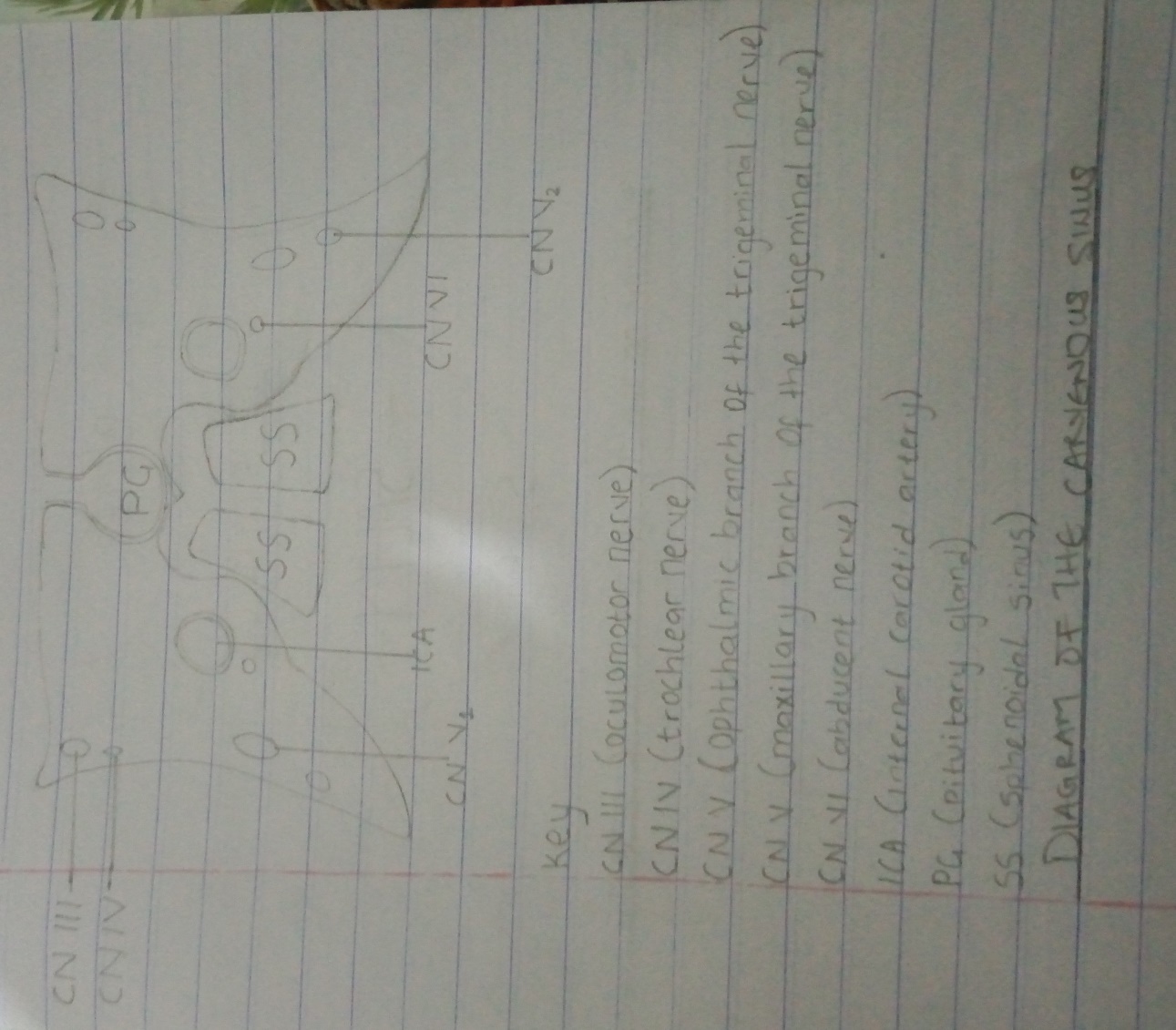 The cavernous sinuses are one of several drainage path ways for the brain that sits in the middle. In addition to receiving venous drainage from the brain, it also receives tributaries from parts of the face.The left and right cavernous sinuses communicate through the anterior and posterior intercavernous sinuses. The cavernous sinus drains to the superior and inferior petrosal sinuses, which then join the sigmoid sinus.STRUCTUREThe cavernous sinuses are 1cm wide cavities that extend a distance of 2cm from the most posterior aspect of the orbit to the petrous part of the temporal bone. They are bilaterally paired collections of venous plexuses that sit on either side of the sphenoid bone.The cavernous sinus is roofed by an inner layer of Dura mater that continues with the diaphragma sellae that covers the superior part of the pituitary gland. The roof of the sinus also has several other attachments.Anteriorly, it attaches to the anterior and middle clinoid processesPosteriorly, it attaches to the tentorium (at its attachment to the posterior clinoid process)Part of the periosteum of the greater wing of the sphenoid bone forms the floor of the sinus.The body of the sphenoid acts as the medial wall of the sinusThe lateral wall is formed from the visceral part of the Dura mater.CONTENTThe cavernous sinus contains the internal carotid artery and several cranial nerves. Abducen nerve (CN VI) traverses the sinus lateral to the internal carotid artery. The remainder of the cranial nerves passes through the lateral wall of the carotid sinus, and from superior to inferior. They are:Oculomotor nerve (CN III)Trochlear nerve (CN IV)Trigeminal nerve (CN V) - ophthalmic and maxillary divisions.RELATIONSThere are numerous structures surrounding the cavernous sinus that are noteworthy. Medially, the sinus is adjacent to the lateral walls of the pituitary fossa with the pituitary gland, the sphenoid bone and its air sinus. The cerebral part of the internal carotid artery courses superiorly. Laterally, the medial aspect of the temporal lobe of each hemisphere lies adjacent to the sinus. And posteriosuperiorly, the uncus of the temporal lobe has a relation to the sinus.COMMUNICATIONSThe cavernous sinus is an unconventional venous system in the sense that it does not have a unidirectional flow of blood. Owing to the fact that there are no valves in the sinus and its connected veins, the direction of blood flow is dependent on venous pressure. The veins that communicate with the cavernous sinus are:Superior ophthalmic veinInferior ophthalmic veinSuperficial middle cerebral veinMiddle meningeal veinHypophyseal veinsINTERCAVERNOUS SINUSES AND DRAINAGEThe left and right cavernous sinuses communicate by way of the anterior and posterior intercavernous sinuses. These vessels travel anteriorly and posteriorly (respectively) around the infundibulum of the pituitary gland, deep to the diaphragma sellae, between the layers of Dura mater.The cavernous sinus in turn drains to the superior and inferior petrosal sinuses. Both sinuses join the sigmoid sinus, which then becomes the internal jugular vein. The internal jugular vein meets with the subclavian vein to become the left (or right) brachiocephalic vein.CLINICAL SIGNIFICANCECarotid-cavernous fistulaHead trauma resulting in rupture of the cavernous part of the internal carotid artery can produce what is known as a carotid-cavernous fistula. A pulsating exophthalmos can result as the venous pressure in the sinus would increase and reverse the flow of blood in the ophthalmic veins.QUESTION 2 (THE WALLS OF THE NOSE)The nose has two walls, a medial wall and a lateral wall.THE LATERAL WALLThe lateral wall of the nasal cavity is a region of the nasopharynx essential for humidifying and filtering the air we breathe in nasally.The lateral wall of the nose is irregular owing to the presence of three shelf-like projections called conchae. The conchae increases the surface area of the nose for effective air-conditioning of the inspired air.The lateral wall separates the nose;From above, the ethmoidal air sinusesFrom the maxillary sinus belowFrom the lacrimal groove and nasolacrimal canal in frontThe lateral wall is subdivided into three parts;a small depressed area in the anterior part is called the vestibule, which is lined by modified skin containing short, stiff, curved hairs called vibrissaethe middle part is known as atrium of the middle meatusthe posterior part contains the conchae(spaces separating the conchae are known as meatuses) The small space above the superior concha is called the sphenoethmoidal recess.The middle meatus is continuous in front with a depression called the atriumAtrium is limited above by a ridge called agar nasi The skeleton of the lateral wall is partly bony, partly cartilaginous, and partly made up of soft tissues.The bony part is formed by;Nasal boneFrontal process of maxillaLacrimal boneLabrininth of ethmoid with superior and middle conchaInferior nasal conchaPerpendicular plate of palatine boneMedial pterygoid plateThe cartilaginous part is formed by;Superior nasal cartilageInferior nasal cartilageSmall cartilage of alaOSTEOMEATAL COMPLEXOsteomeatal complex is a channel that links the frontal sinus, anterior and medial ethmoidal sinuses and the maxillary sinus to the middle meatus that allows air flow and mucociliary drainage.ARTERIAL SUPPLY OF THE LATERAL WALLThe antero-superior quadrant: it is supplied by the anterior ethmoidal artery, assisted by the posterior ethmoidal and facial arteriesThe antero-inferior quadrant: supplied by branches from the facial and greater palatine arteriesThe postero-superior quadrant: supplied by the sphenopalatine arteryThe postero-inferior quadrant: supplied by branches from the greater palatine artery, which pierce the perpendicular plate of the palatine bone.VENOUS DRAINAGE OF THE LATERAL WALLThe veins form a plexus which drains;Anteriorly into the facial veinPosteriorly into the pharyngeal plexus of veinsFrom the middle part to the pterygoid plexus of veinsNERVE SUPPLYGeneral sensory nerves are derived from the branches of trigeminal nerveAnterior ethmoidal nerve branch of ophthalmic nerveAnterior superior alveolar nerve, branch of maxillary nervePosterior superior lateral nasal branches from the pterygopalatine ganglion suspended by the maxillary nerveGreater palatine branch from the pterygopalatine ganglion suspended by the maxillary nerve.Special sensory nerves or olfactory-upper part of the lateral wall just below the cribriform plate of the ethmoid up to the superior concha.LYMPHATIC DRAINAGEAnterior half of the lateral wall pass to the submandibular nodesThe posterior half, to the retropharyngeal and upper deep cervical nodes.APPLIED ANATOMYDANGER AREA OF FACEInfections from face can spread in a retrograde direction and cause thrombosis of cavernous sinus. This is likely to occur in presence of infection in upper lip and in the lower part of the nose. Facial vein of nose communicate with cavernous sinus.THE MEDIAL WALLThe medial wall of the nasal cavity comprises the nasal septum, the septal cartilage and various bones of the skull.THE NASAL SEPTUMThe nasal septum is a structure consisting of both bony and cartilaginous components. The bony components are the:Perpendicular plate of the ethmoid superoinferiorlyThe vomer posteroinferiorlyThe crests of the maxillary bone anteroinferiorlyThe crest of the palatine bone inferior to the vomerNASAL CARTILAGE AND ASSOCIATED STRUCTURESThe septal cartilage is approximately 3-4mm thick. It divides the nasal cavity into two halves. The anteroinferior part of the cartilage has an expansion known as the ‘footplate’ which is 4-8mm wide. This foot plate lies in free contact with the membranous septum. The cartilage is expanded in other regions, namely the junction with the lateral nasal cartilage termed the posterior process. The cartilage is firmly adhered to the nasal bone by taut collagen fibres.The cartilage of the septum is also termed the ‘quadrangular cartilage’ due to its shape. The posterior nasal spine is a sharp pointed projection of the posterior border of the palatine bone. The musculus uvula gains its attachment here.The pharyngeal tonsil is also known as the adenoid. It is a mass of lymphatic tissue located in the roof of the nasopharynx. The structure degrades with age and is almost entirely absent at puberty. The torus tubarius is also known as the tubar tonsil. It resides at the base of the cartilaginous section of the Eustachian tube.The choana is an opening at the back of the nasal passage that empties into the nasopharynx, close to where the adenoids are. The passage way forms an outflow from the nasopharynx into the mouth and throat.